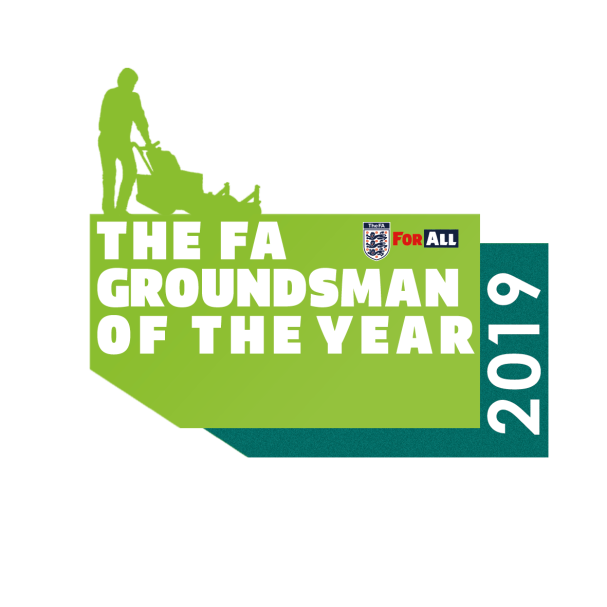 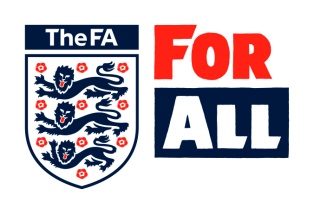 RANKING  (County FA Use)NAMECONTACT NUMBERHOME ADDRESSEMAIL ADDRESSCLUB NAMELEAGUE & DIVISIONGROUND ADDRESS & POSTCODENAMECONTACT NUMBEREMAIL ADDRESS